Strakonice dne: 17. 10. 2016Objednací listč. 148/16/7 Předmět objednávky 	Množství	Předpokl. cena Kč 	Celkem: 	178 160,40 Kč Popis objednávky:Objednáváme provedení Opravy střechy a klempířských prvků - kino OKO Strakonice - dle nabídky z 21.7.2016. Cena bez DPH činí 147.240,- Kč, tj. cena včetně DPH činí 178.160,40 Kč.Termín dodání : 30. 11. 2016 Vyřizuje: Ing. Oldřich Švehla														Bankovní spojení: ČSOB, a.s., č.ú.: 182050112/0300	IČ: 00251810		DIČ: CZ00251810	Upozornění:	Na faktuře uveďte číslo naší objednávky.			Kopii objednávky vraťte s fakturou.			Schválil:	Ing. Jana Narovcová	vedoucí odboru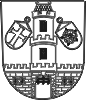 Město  StrakoniceOdbor majetkovýDodavatel:RADIMÍR LAGRON StavitelstvíÚnice-Hubenov 23386 01  StrakoniceIČ: 13507168 , DIČ: CZ5805051835Oprava střechy a klempířských prvků - kino OKO Strakonice1ks178 160,40Tel. kontakt:383 700 322E-mail:oldrich.svehla@mu-st.cz